Проект благоустройства зимнего участка ДОУРазработала:ст.воспитатель Карташова Н.А.Вид проекта: творческо – информационный.Продолжительность проекта: краткосрочный.Участники проекта: дети , воспитатели, сотрудники детского сада, родители воспитанников.Актуальность темы.       Сочетание движений с воздействием свежего воздуха является эффективным средством закаливания детей. Повышается сопротивляемость организма ребенка к простудным и инфекционным заболеваниям. В природных условиях движения детей становятся более естественными, непринужденными. По мере совершенствования двигательных движений растет и интерес ребят к ним.       В холодное время года длительность пребывания детей на воздухе в значительной степени зависит от правильной организации их деятельности, от создания необходимых условий для физических упражнений, веселых игр и развлечений. Зима дарит детям и свои особенные радости, веселые забавы на снегу, на льду.Цель проекта: создание благоприятных условий для творческих и подвижных игр, спортивных развлечений и других видов деятельности детей на свежем воздухе.Задачи проекта:1. Воспитывать желание и интерес участвовать в подвижных играх и физических упражнениях на прогулке.2. Знакомить детей с названиями предметов ближайшего окружения.3. Расширять круг наблюдений детей за трудом взрослых. Поддерживать желание помогать взрослым.4. Воспитывать бережные отношения к постройкам через формирование эстетических качеств.Материал и оборудование:снег, пустые коробы, лопаты, готовые замороженные фигурки.Сроки реализации: январь-март 2017г.План реализации:1 этап: проектировочно- конструкторский организационный (с 16 января по 27 января 2017г)Цель: совместная разработка проектов плана и украшения игровых зимних площадок и спортивного участка дошкольной образовательной организации воспитателями,  родителями и воспитанниками детского сада; совместное оформление воспитателями, родителями и детьми игровых зимних участков детского сада в соответствии с представленными проектами планов.Содержание;Ознакомление с надлежащей литературой;Выбор тематики снежных построек;Проектирование снежных построек  (Приложение1)Приобретение инвентаря для работы со снегом.2 этап: предварительного оценивания (с 30 января по 13 февраля 2017гд)Цель: оценка целесообразности построек и соответствия требованиям зимнего оформления участков детского сада. На данном этапе должна быть подготовлена творческая презентация зимней площадки дошкольной организации.Содержание:Ознакомление родителей с мини - проектом снежных построек;Изготовление построек на участке группы;Оригинальность идеи и надежность конструкций.3 этап: итоговая презентация зимних площадок (с 27 февраля по 10 марта 2017 года)Цель: рассмотрение проделанной работы, подведение итогов.Содержание:Практическое использование построек для проведения детского досуга:Организация и применение построек в сюжетно – ролевых играх;Активное состояние и отличное настроение детей, родителей;Снижение заболеваемости;Участие в городском смотре- конкурсе  «Зимняя площадка дошкольной образовательной организации»Предварительная работа:Использование подвижных игр по разделам перспективного планирования.Использование игровых упражнений и этюдов по разделам перспективного планирования.Разучивание стихотворений по разделам перспективного планирования.Рассматривание иллюстраций и картин по разделам перспективного планирования.Чтение художественных произведений по разделам перспективного планирования.Беседы по разделам перспективного планирования.Роль родителей в реализации проекта:Изготовление замороженных фигурокУчастие родителей в оформлении снежного городка .Продукт проектной деятельности:Снежный городок , фотографии проделанной работы с участниками проекта.Оформление зимнего участка:1. Снежная постройка «Чаша в виде змеи»Сбоку участка строится чаша для метания, рядом с экспериментальным вазоном.Педагогический замысел: предназначена для подвижных игр на воздухе с метанием в горизонтальную цель; в сюжетно – ролевых играх.Цель:Укреплять мышцы плечевого пояса, туловища, мелкие мышцы рук.Развивать глазомер, ловкость, координацию движений.2. Снежная постройка «Горка»Длинная, с одним скатом, высота 1 метр, бордюры 15 см, внизу ледяная дорожка – 1,5 метра, ступени по высоте голени ребенка, присыпанные песком.Педагогический замысел: предназначена для подвижных игр.Цель:Развивать навыки скольжения с наклонной плоскости;Укреплять группы мышц спины, рук, ног;Воспитывать дружеские взаимоотношения, организованность.3. Снежная постройка «Лабиринт»Педагогический замысел: предназначена для использования на физкультурных занятиях – прыжки, перешагивания, ходьба и бег змейкой между фигурами; для подвижных игр с прыжками «На одной ножке по дорожке»; для сюжетно – ролевых игр.Цель:Укреплять группы мышц спины, рук, ног;Воспитывать дружеские взаимоотношения, организованность.4. Снежная постройка «Крокодил»Основание – снежная насыпь.Педагогический замысел: предназначена для использования на физкультурных занятиях – прыжки, перепрыгивание, перелазивание; для сюжетно – ролевых игр.Цель:Укреплять группы мышц спины, рук, ног;Развивать фантазию и воображение;Воспитывать дружеские взаимоотношения, организованность.5. Снежные постройки «Елки», «Черепашка»Зеленые и разноцветные ледяные фигурки, которые расположены по периметру участка.Педагогический замысел: предназначены для свободных игр по типу «Мозайка»Цель:Развивать фантазию и воображение;Воспитывать дружеские взаимоотношения, организованность.6. Снежная постройка «Кораблик»Педагогический замысел: предназначен для сюжетно – ролевых игр.Цель:Развивать фантазию и воображение;Воспитывать дружеские взаимоотношения, организованность.Для оформления зимних участков мы решили изготовить горку, лабиринт, чашу для метания, снежную бабу, символ года и елочки. При оборудовании площадки для игр предусмотрели возможность для разнообразных движений. Постарались сделать снежные фигуры, помогающие закрепить двигательные умения ребят: изготовили чашу для метания снежков, а также сделали снежную горку, лабиринт для лазания. В этой работе с удовольствием принимали участие и дети. Одни подвозили снежные комья, другие подносили в ведерках и на лопатках рыхлый снег, третьи изготовляли цветные льдинки для украшения построек. К оформлению участков привлекаем и родителей: они подносят воду, снег, помогают расчищать участки после пурги и снегопадов. Детей радует, что родители принимают участие в сооружении построек. И хотя на участках много различных фигур и построек, осталось достаточно свободного пространства для проведения подвижных игр и самостоятельных игр для детей. Большое внимание уделяем организации игр детей. Они охотно проводят самостоятельно различные сюжетно-ролевые игры: то отправляются на охоту, то плывут в дальние страны, драматизируют сказки.В детском саду есть весь необходимый инвентарь для труда: детские лопатки, скребки. Стремясь воспитать привычку к труду, уважение к работе старших, желание самостоятельно выполнять несложные обязанности, мы тем самым делаем интересным пребывание детей на прогулке, воспитываем желание принять в ней участие. Этот труд способствует также воспитанию у них настойчивости, выдержки, самостоятельности. Дети охотно трудятся, когда им дают определенное задание.Гуляя на  участках детского сада , дети получают эмоциональный заряд, развивается двигательная активность, а  воспитателям это поможет решить цель и задачи, которые были перед ними поставлены. Дети растут у нас крепкие, закаленные, жизнерадостные, любят прогулки и веселые подвижные игры. Сократилось число простудных заболеваний, а это в наших условиях факт первостепенного значения.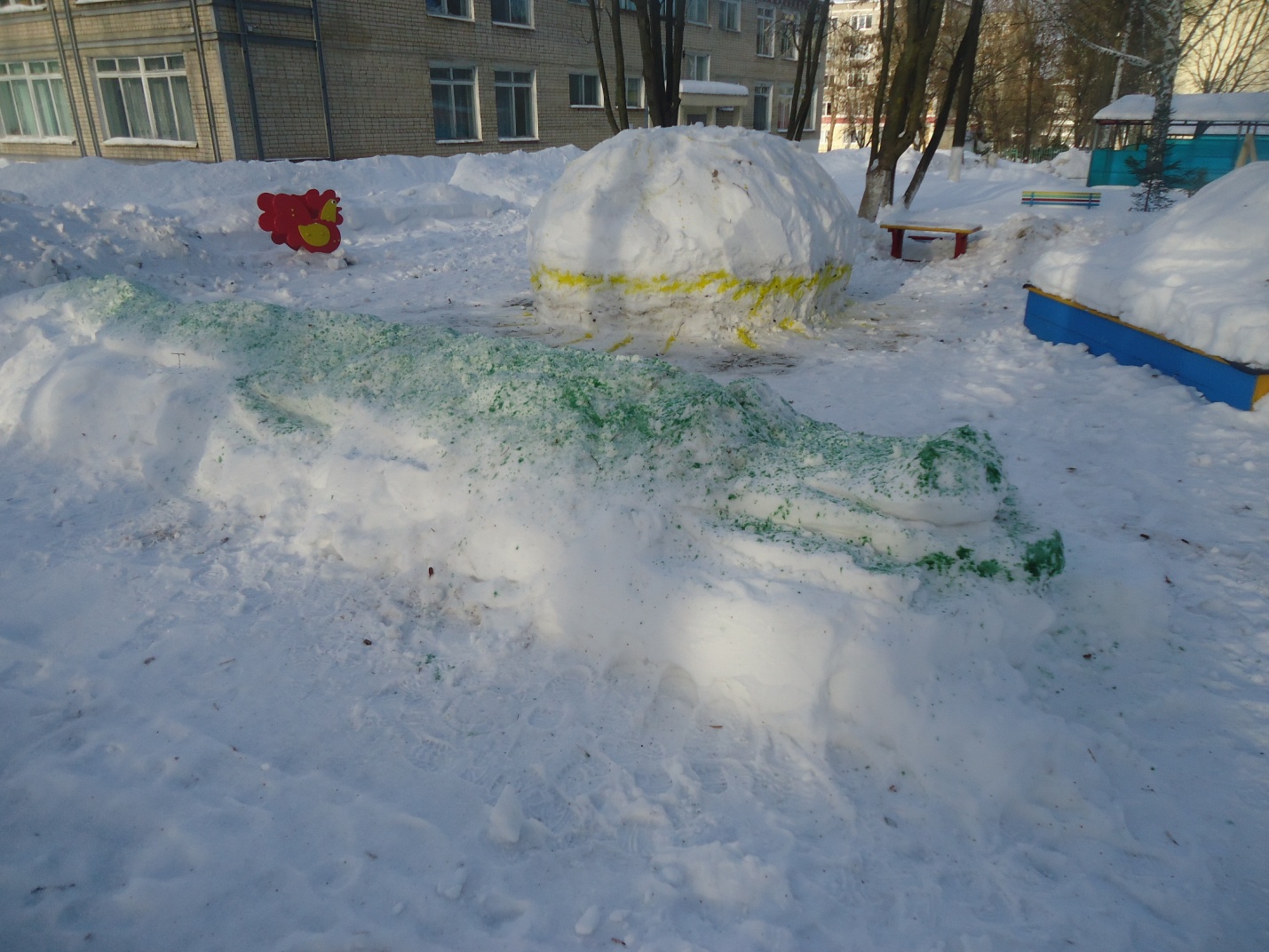 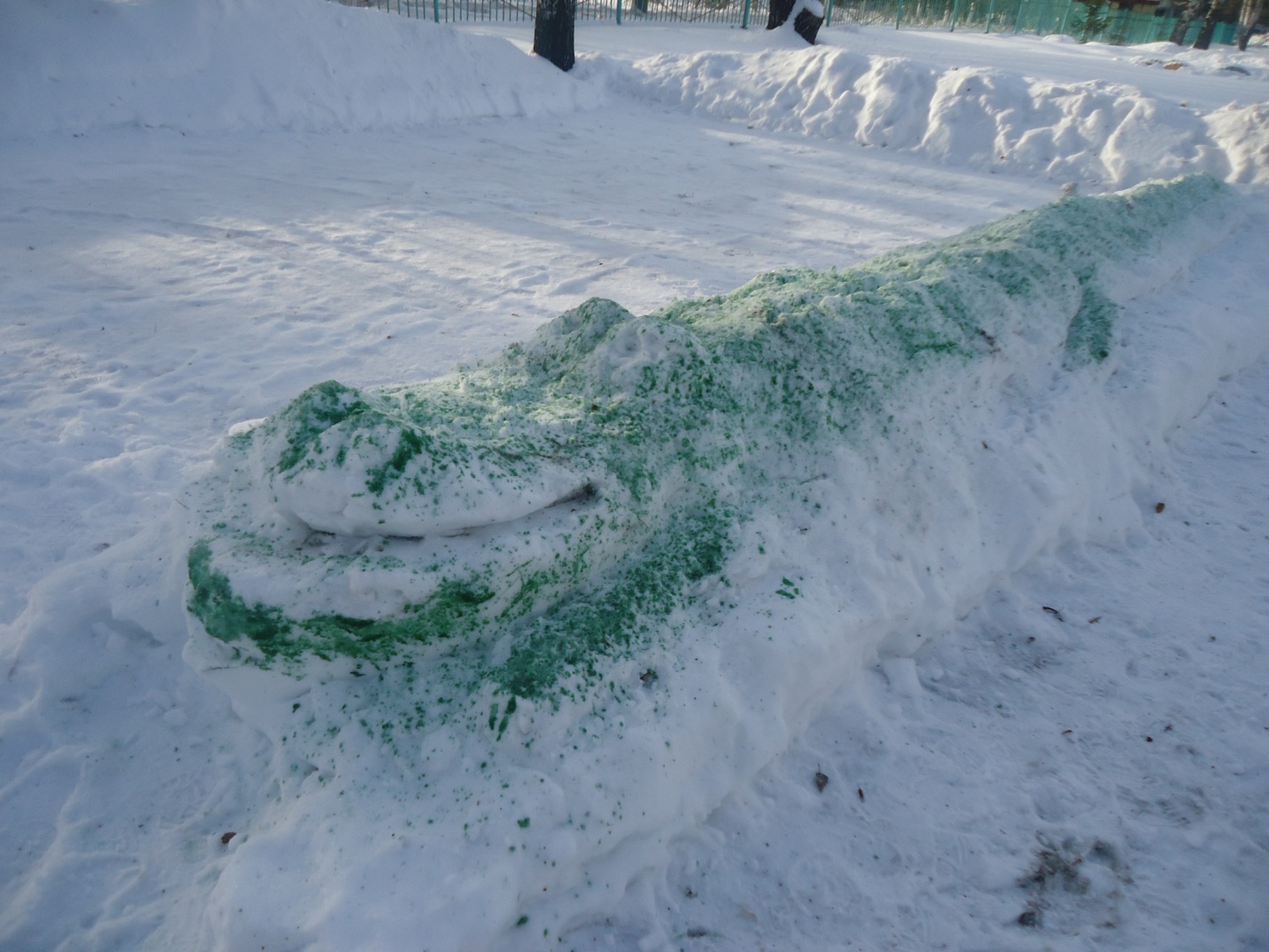 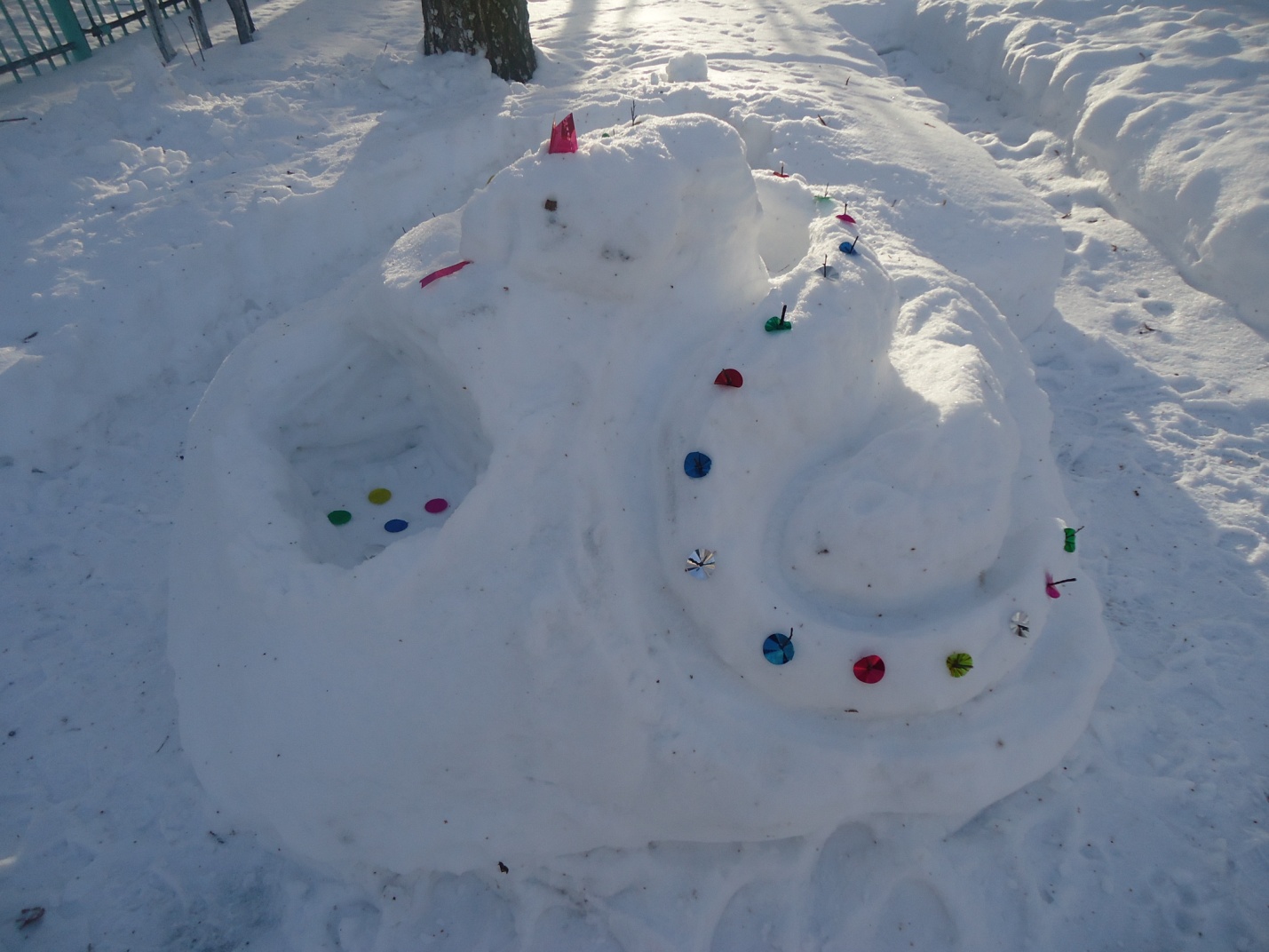 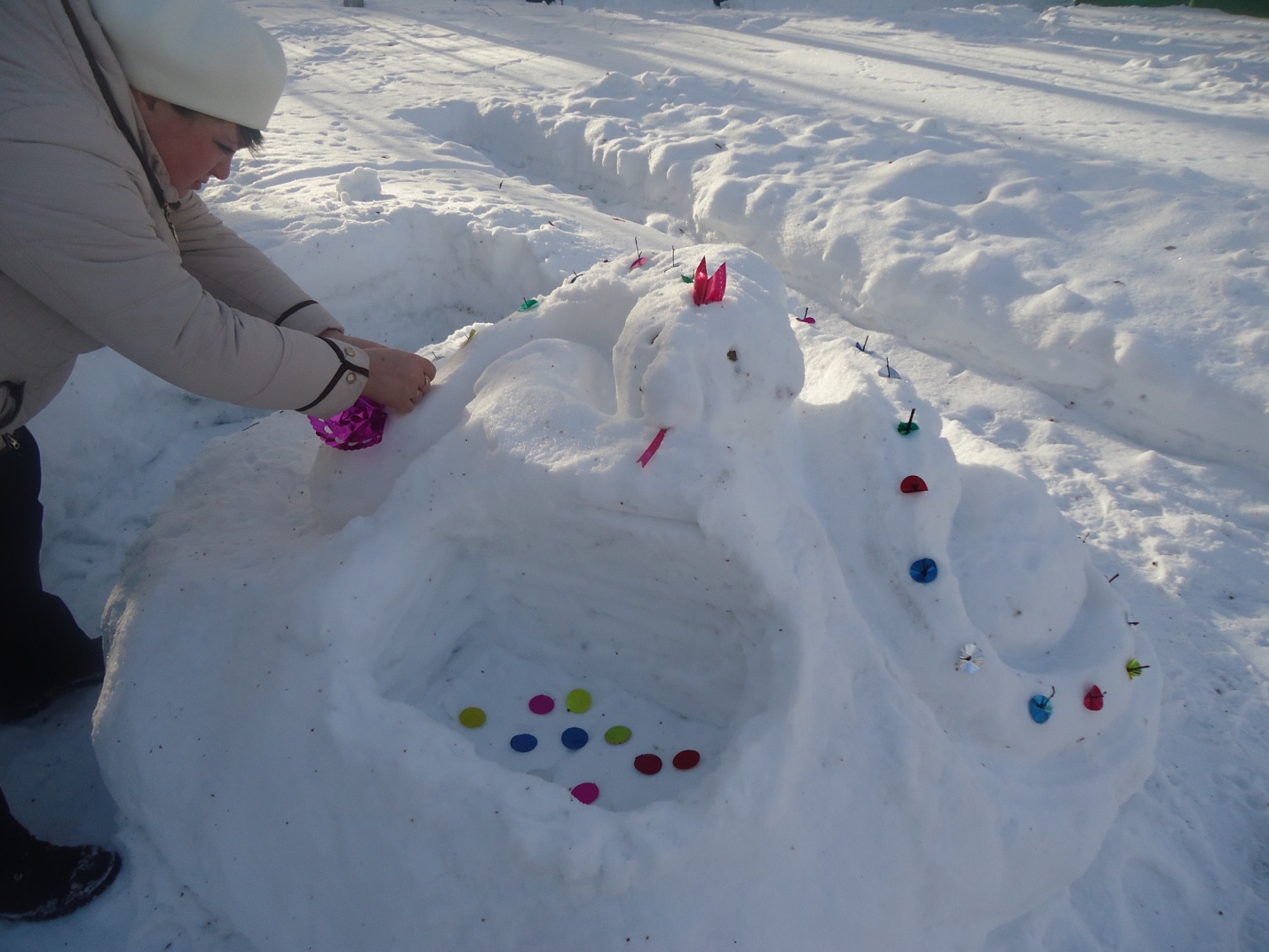 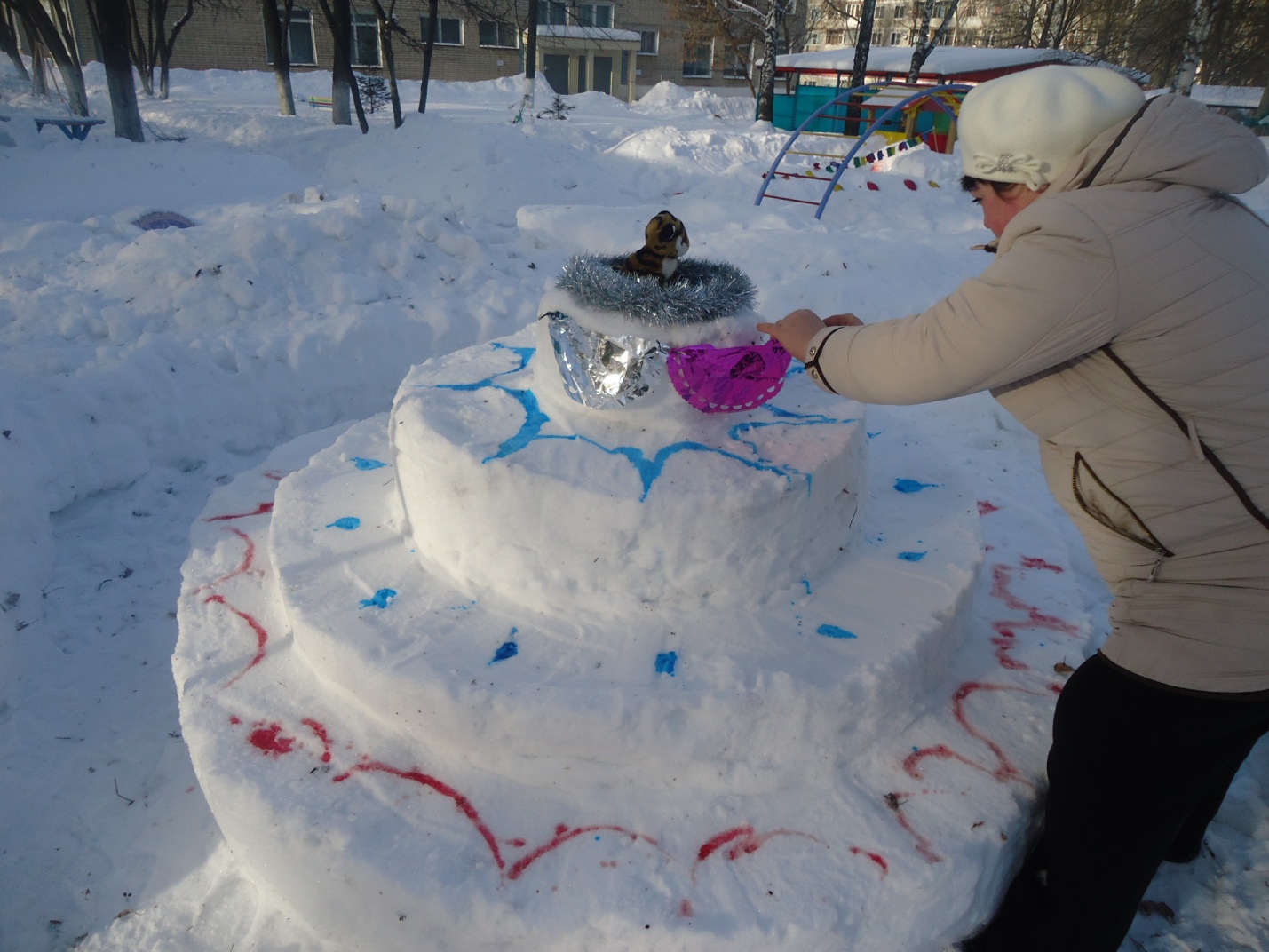 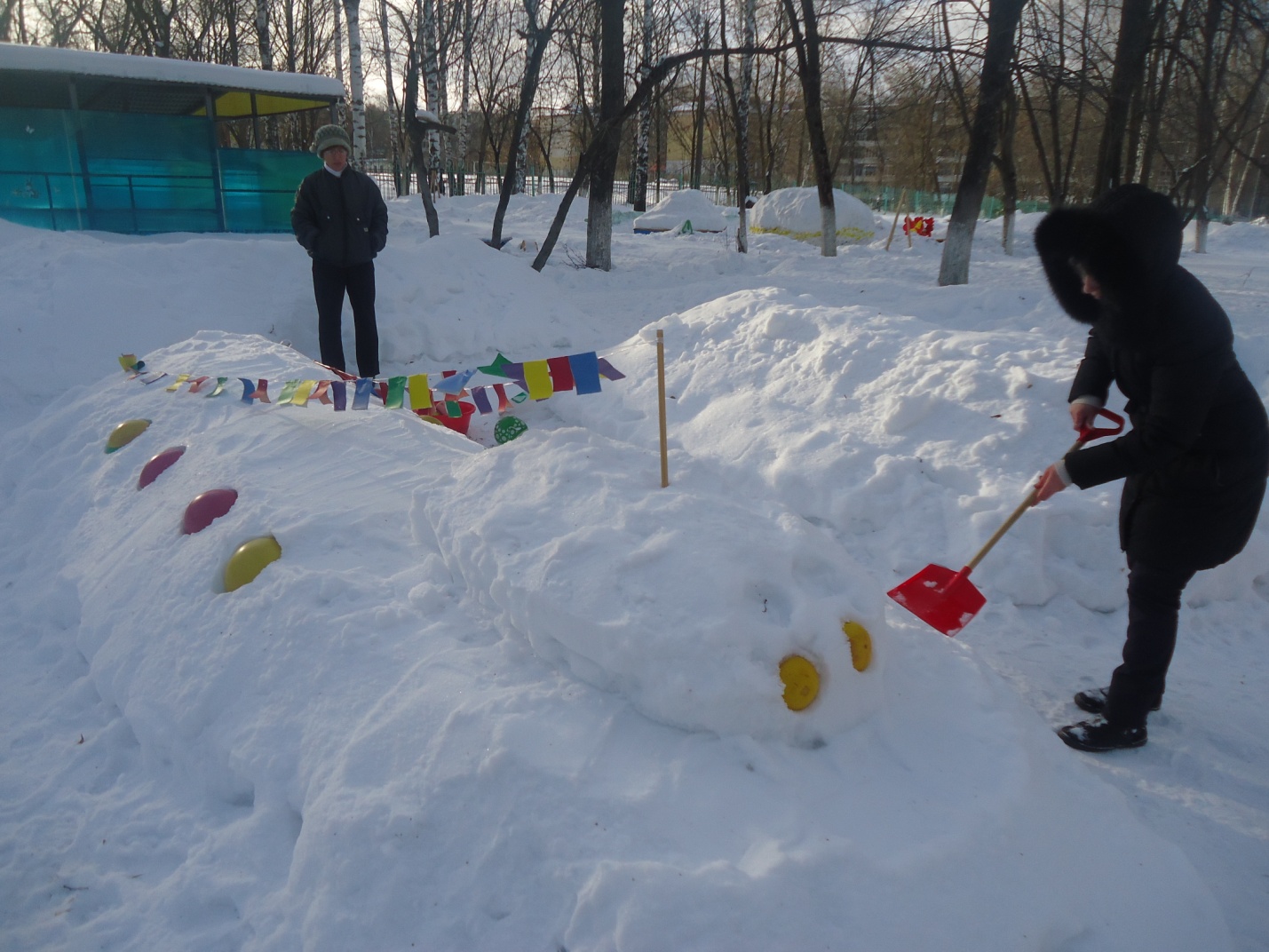 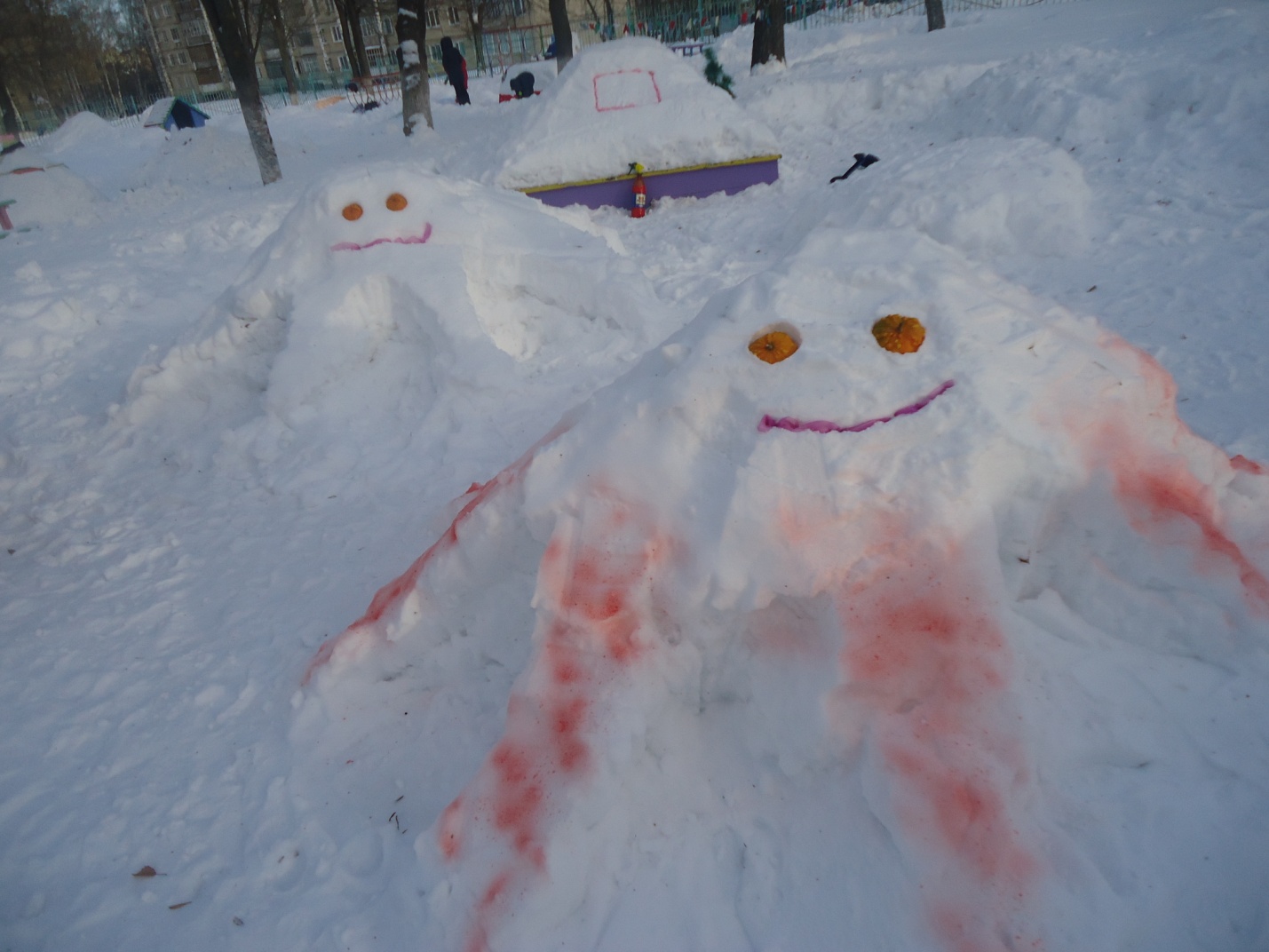 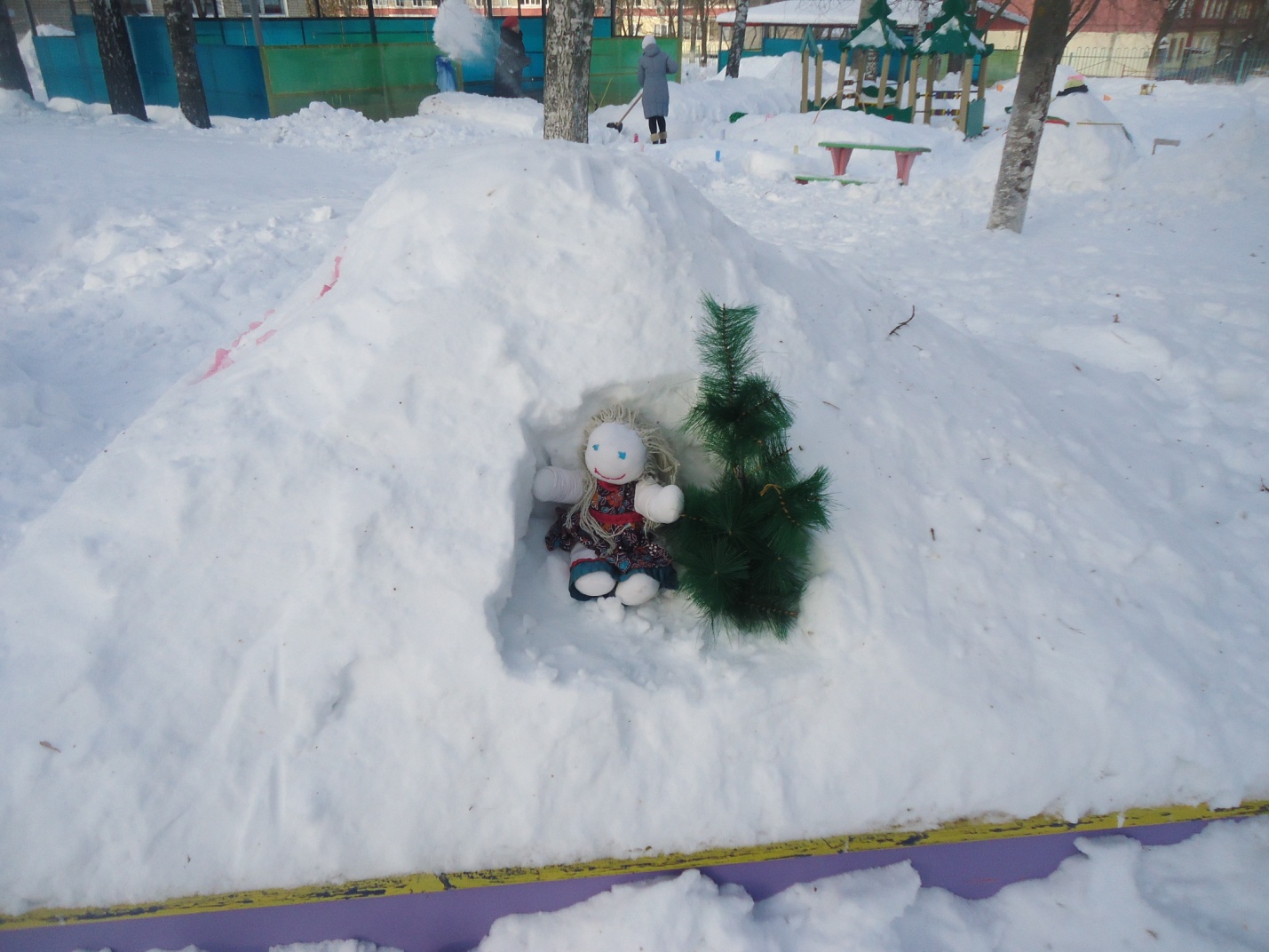 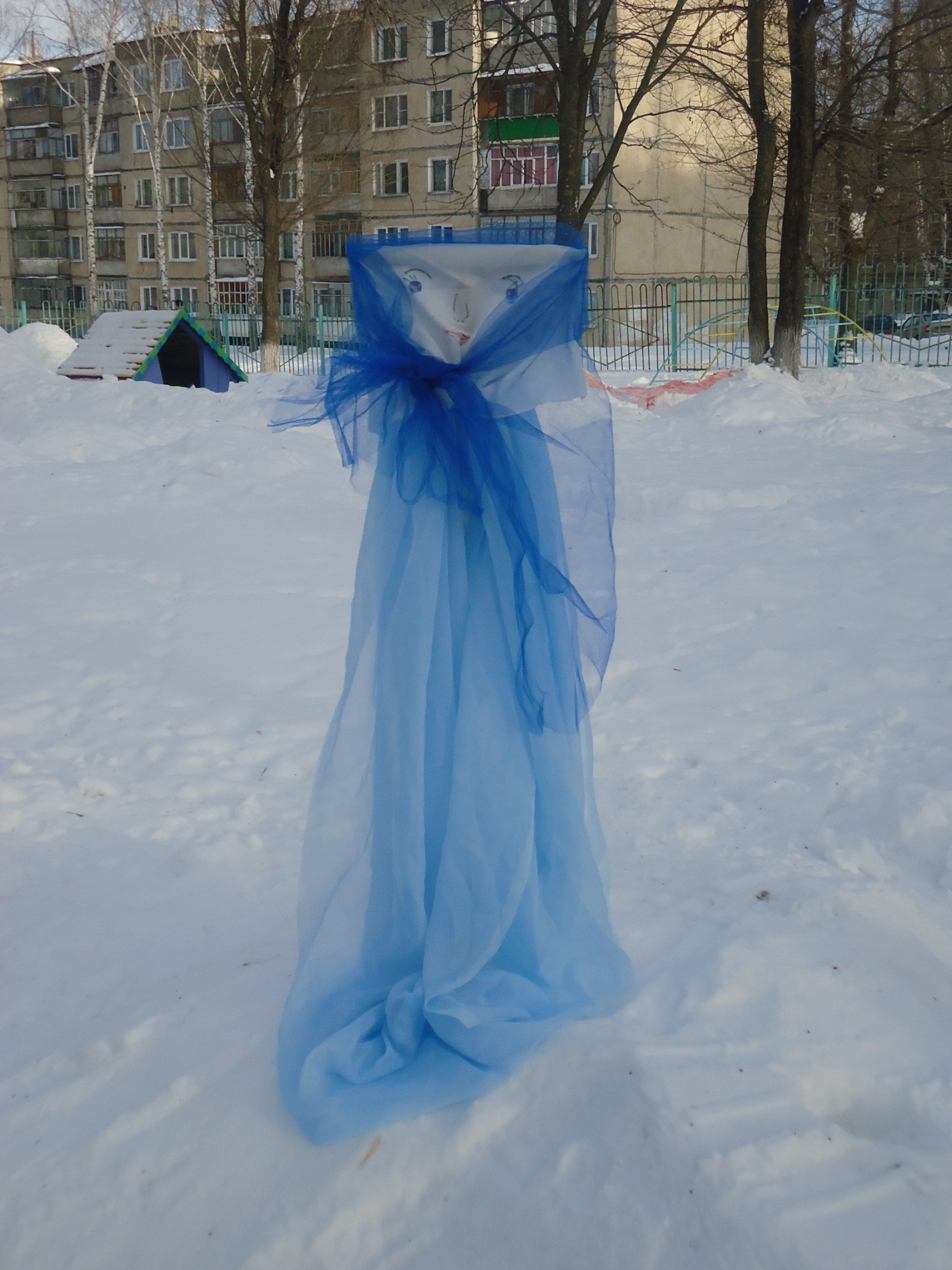 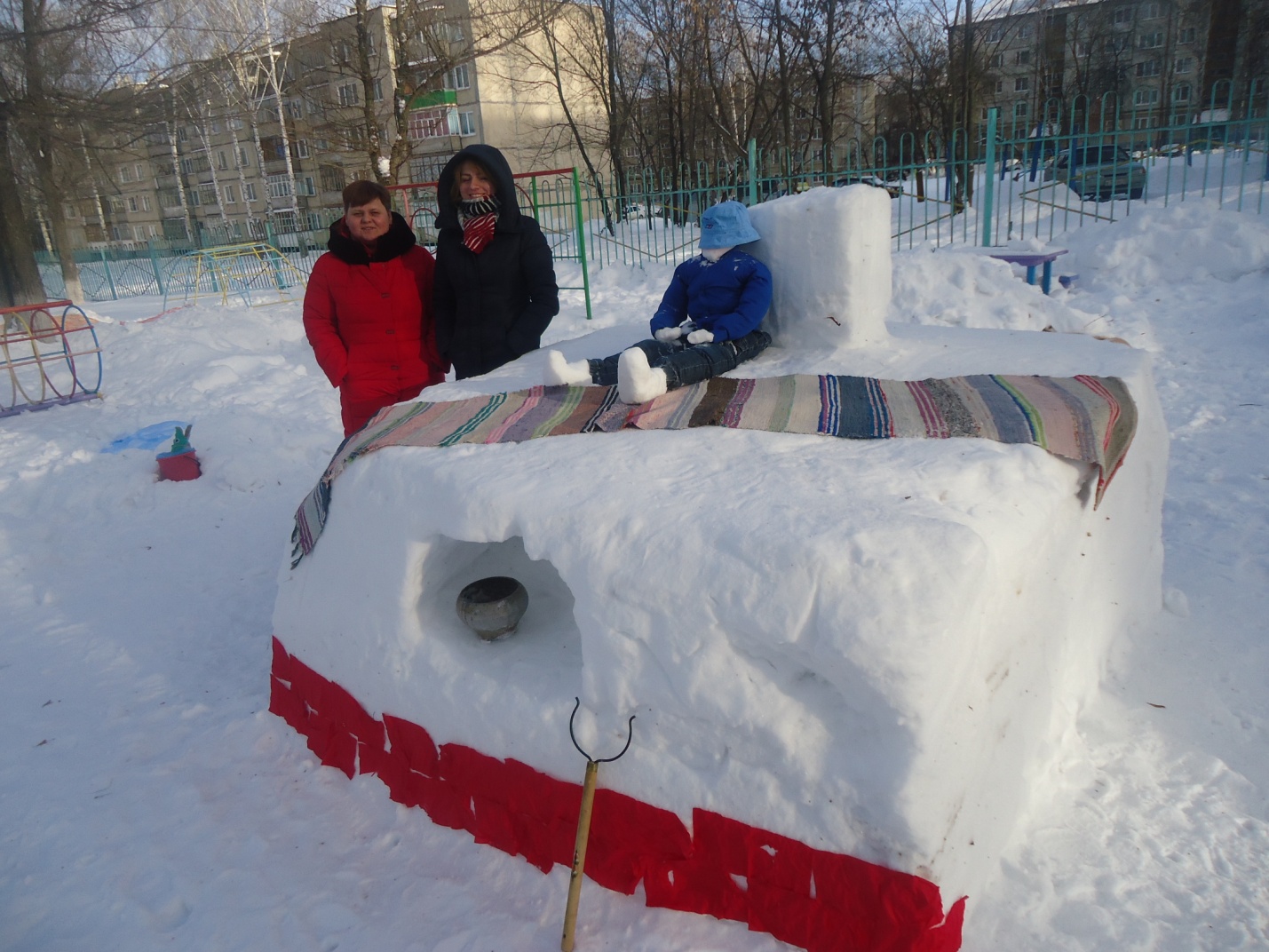 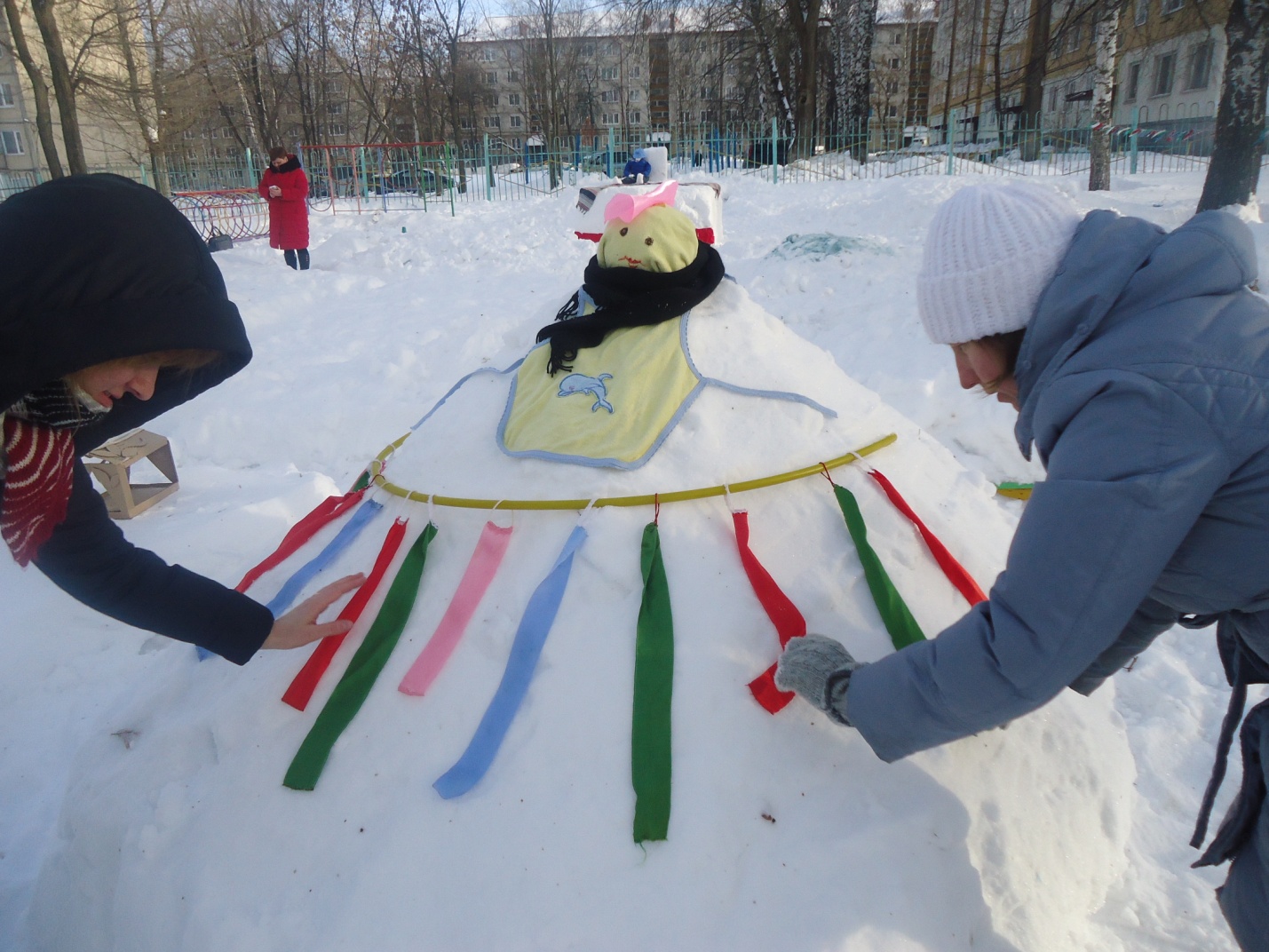 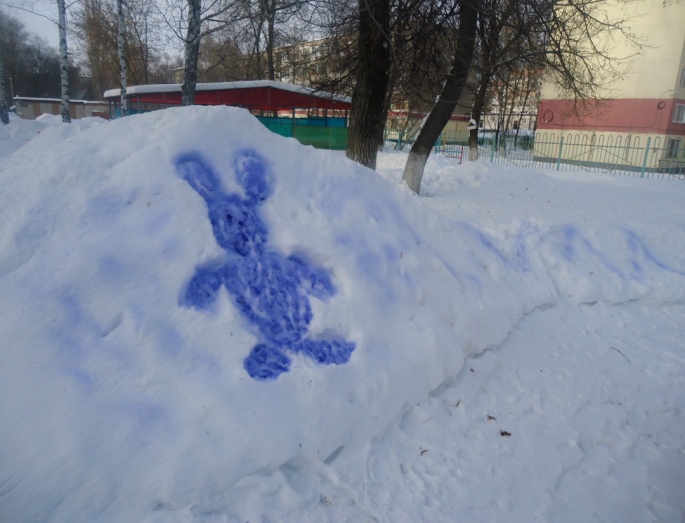 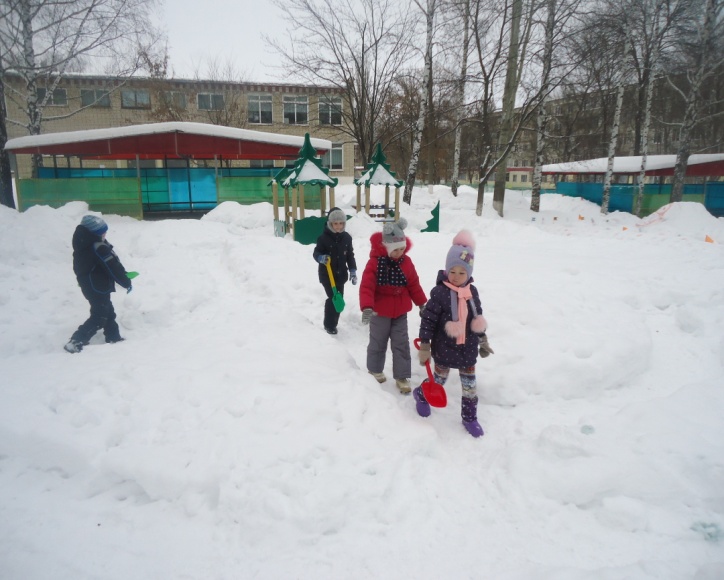 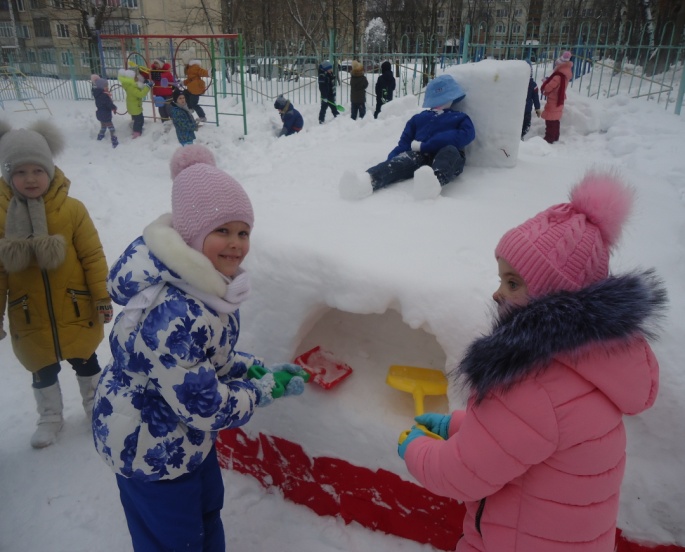 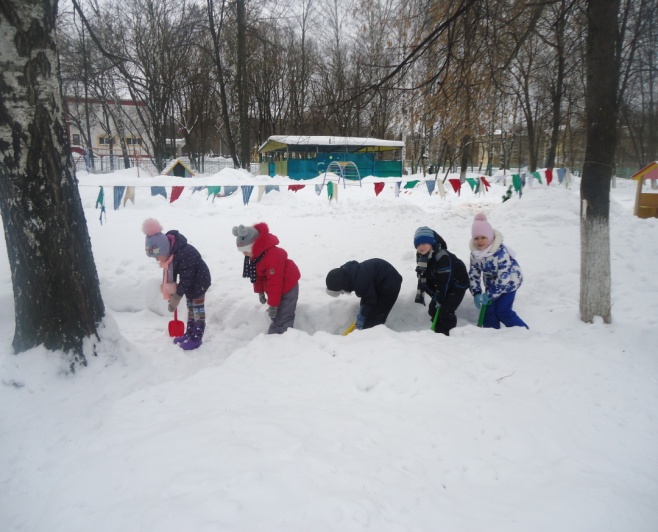 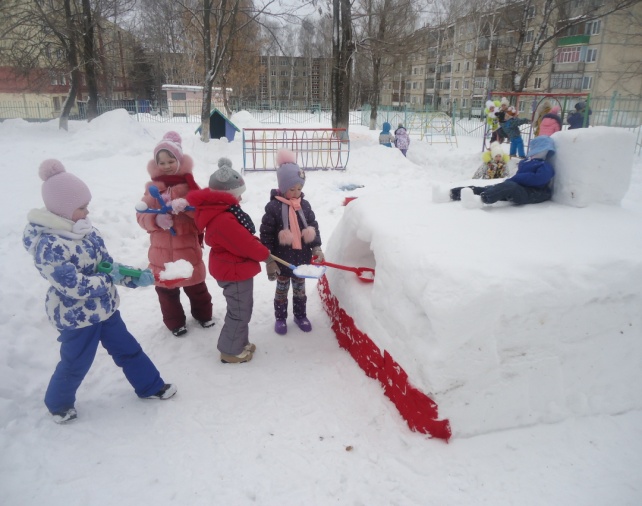 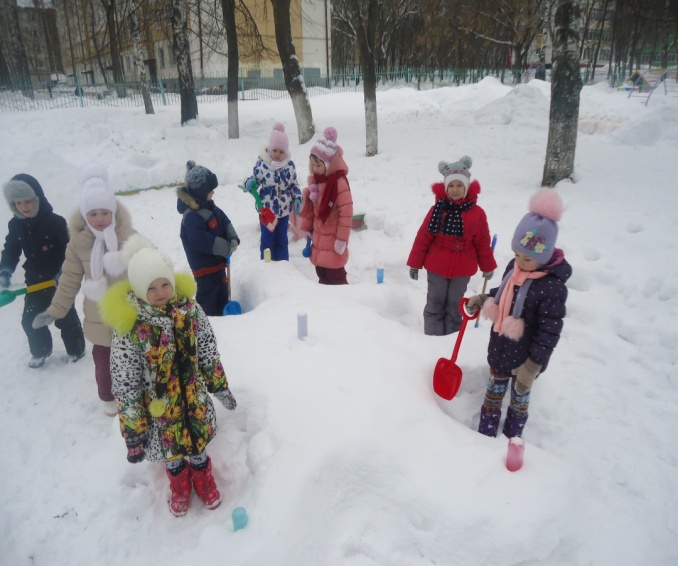 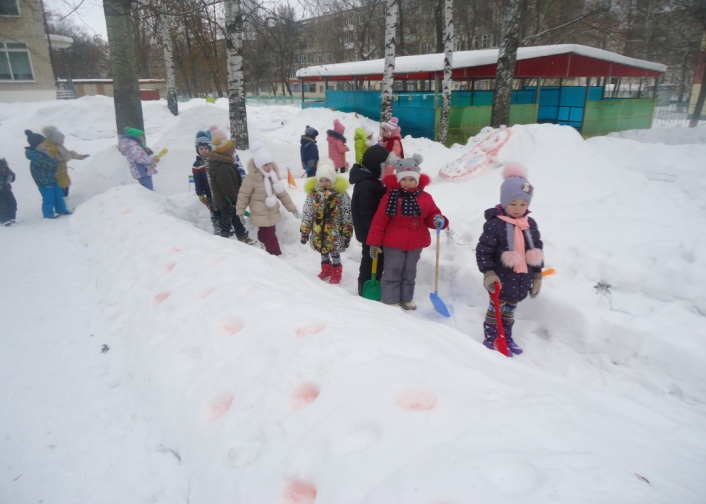 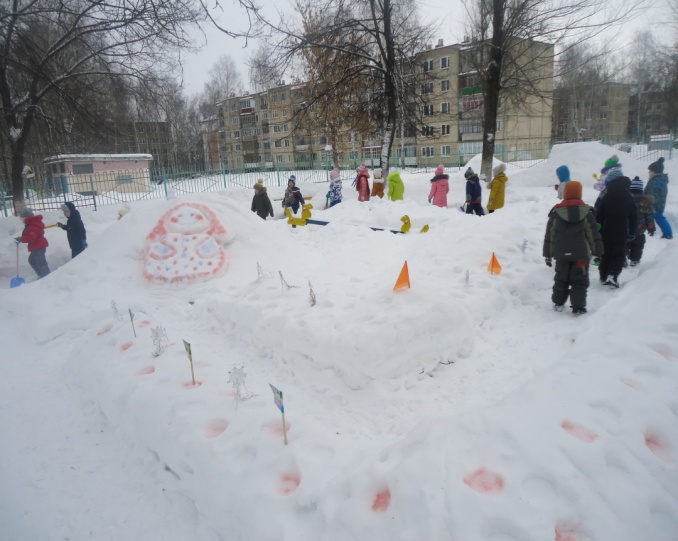 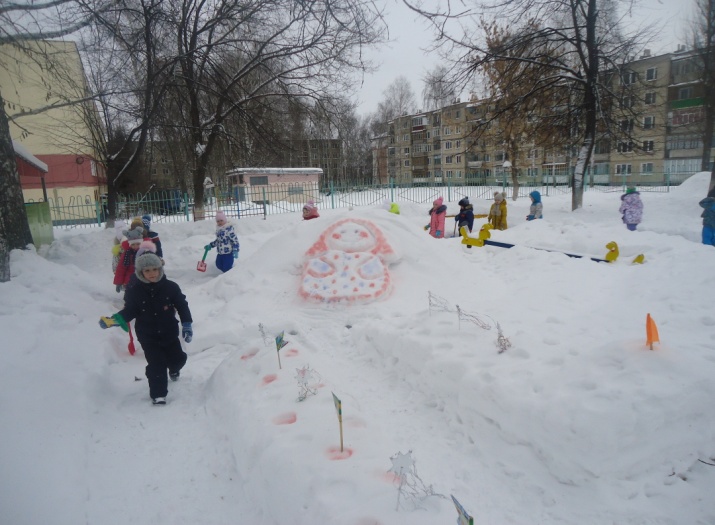 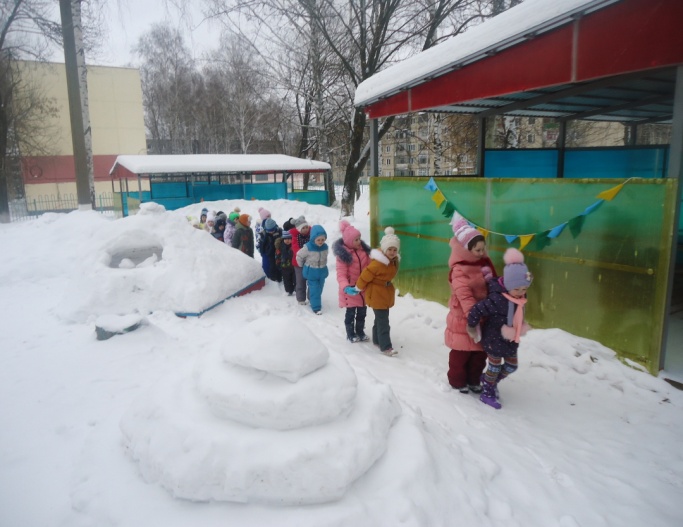 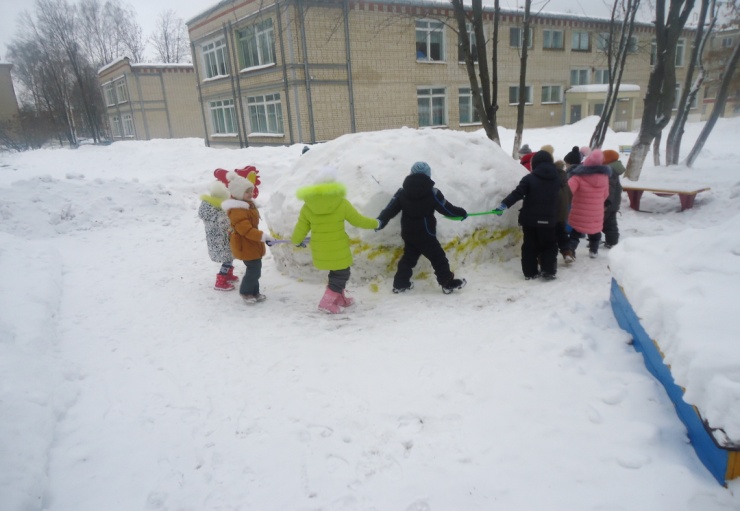 